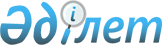 О присвоении наименований улицам села СадовоеРешение акима Садового сельского округа Атбасарского района Акмолинской области от 3 ноября 2009 года № 17. Зарегистрировано Управлением юстиции Атбасарского района Акмолинской области 10 декабря 2009 года № 1-5-125

      В соответствии с Законами Республики Казахстан от 8 декабря 1993 года «Об административно-территориальном устройстве Республики Казахстан», от 23 января 2001 года «О местном государственном управлении и самоуправлении в Республике Казахстан», с учетом протокола схода жителей села Садовое от 21 октября 2009 года, аким Садового сельского округа Атбасарского района Акмолинской областиРЕШИЛ:



      1. Присвоить следующие наименования улицам села Садовое:

      улице № 1 – наименование Желтоксан,

      улице № 2 – наименование Достык,

      улице № 3 – наименование имени Ыбырая Алтынсарина,

      улице № 4 – наименование Садовая.



      2. Контроль за исполнением настоящего решения оставляю за собой.



      3. Настоящее решение вступает в силу со дня государственной регистрации в управлении юстиции Атбасарского района и вводится в действие по истечении десяти календарных дней после дня их первого официального опубликования.      Аким Садового

      сельского округа                           М.Смагулов      СОГЛАСОВАНО:      Начальник государственного

      учреждения «Отдел культуры и

      развития языков

      Атбасарского района»                       С.Бекенова      Начальник государственного

      учреждения «Отдел архитектуры и

      градостроительства

      Атбасарского района»                       З.Кенжебаев
					© 2012. РГП на ПХВ «Институт законодательства и правовой информации Республики Казахстан» Министерства юстиции Республики Казахстан
				